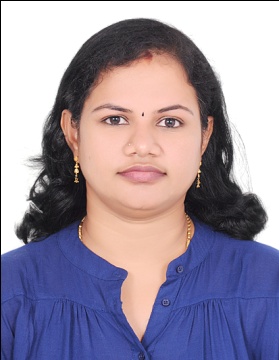 KASTHURIKASTHURI.365914@2freemail.com  KASTHURIKASTHURI.365914@2freemail.com  KASTHURIKASTHURI.365914@2freemail.com  Seeking a growth-oriented, responsible position where can contribute to the overall growth of the Organization, utilizing extensive hands-on experience in the field of HR & Recruitment . A dedicated team player, who can bring to your business, additional professionalism, passion, productive ideas, enthusiasm, out of the box thinking packaged with practical work experience. Also a trustworthy colleague capable of dealing with constant challenges and dealing change. Committed personality with excellent analytical, organizational and coordination skills.Seeking a growth-oriented, responsible position where can contribute to the overall growth of the Organization, utilizing extensive hands-on experience in the field of HR & Recruitment . A dedicated team player, who can bring to your business, additional professionalism, passion, productive ideas, enthusiasm, out of the box thinking packaged with practical work experience. Also a trustworthy colleague capable of dealing with constant challenges and dealing change. Committed personality with excellent analytical, organizational and coordination skills.Seeking a growth-oriented, responsible position where can contribute to the overall growth of the Organization, utilizing extensive hands-on experience in the field of HR & Recruitment . A dedicated team player, who can bring to your business, additional professionalism, passion, productive ideas, enthusiasm, out of the box thinking packaged with practical work experience. Also a trustworthy colleague capable of dealing with constant challenges and dealing change. Committed personality with excellent analytical, organizational and coordination skills.PROFESSIONAL & ACADEMIC QUALIFICATIONSPost Graduated in MBA from Bharathidasan University , Tamilnadu , IndiaMBA from Bharathidasan University , Tamilnadu , IndiaPROFESSIONAL & ACADEMIC QUALIFICATIONSGraduated in BSc (Mathematics) from University of Madras , Tamilnadu , IndiaBSc (Mathematics) from University of Madras , Tamilnadu , IndiaOther Credentials :Diploma in Computer Applications (DCA)Desk Top Publishing (DTP)Diploma in Computer Applications (DCA)Desk Top Publishing (DTP)PROFESSIONAL EXPERIENCEJune'14 - Sep'15June'12 - June'14Feb'12 - May'12Jul'06 - Oct'07JAN'05 - JUL'06NOV'02 - DEC'03Having nearly 5.4 yrs of experience in the field of recruitment and 2 yrs in Insurance Sales..PROVAN TECHNOLOGIES PEOPLE CONSULTING FREELANCER - RECRUITMENTProvanTech people consulting are committed to help Organizations to realise and develop their full potential in order to compete in the present day globalized and technology driven business environment. ProvanTech invigorates the key components of organizations - ‘The People’and‘The Processes.’It is our endeavour to facilitate this process of ‘Rejuvenating Organisations’ through a variety of customized, innovative and practical solutions that bring about positive attitudinal shifts, while driving organizations to re-assess their true potential. These solutions are designed based on a thorough ‘Diagnosis and ‘Need Audit of the organization. We work with our clients as partners and a team. Our solutions are tailored for each client's unique needs and business context, and are designed to ensure that clients get the best return on their investment. Our clients areAttune Technologies,Technosoft Corporation,Bhawan CyberTek,Alpha Vista US, KRDSJob Responsiblities :Analyze and understand the requirements from the clients.Sourcing, Screening, Short listing the profiles from job portals like naukri, and social networks like Linkedin, Facebook etc., and internal database.Conducting professional assessment over the telephone for skills, experience, availability, compensation requirements, and willingness to Travel/Relocate and overall suitability.Updating the online test scores in the database and sending the qualified candidates to the client.Scheduling candidates for interview at various locations.Getting the feedback from the client regarding the candidate status.Coordinating with the client and candidates on Interview process.Negotiating salary, and notice period with candidate.Following with the offered candidates and make them join.Technologies worked for :Web Technologies : Java, J2ee, JSP, EJB, Servlets, Struts, Spring, Hibernate, JSF, Swings, javascript,PHP.Data warehousing : Business objects, Informatica, Cognos, Abinitio, Teradata, DatastageERP : SAP{Functional, Technical & Techno Functional,HCM,FICO,SD,ABAP,QM,MM,PP,PM) PeopleSoft{HCM,FSCM}Database : MySql,Oracle, PL/SQL , SQL, SybaseIT Infrastructure: Autosys, ITIL, Security & Control, MS Exchange,Unix , Linux, Solaris,    AIX, Windows, Citrix, CCIE(R&S,Voice),Avaya VoiceTesting	 : Manual, Automation, QTP, Selenium, Load Runner, White Box Testing  QA.Microsoft Technologies : C#, VB, VB .NET, ASP .Net, ADO .Net, Share point,BPM-PEGA 	Architect, SAS, Business Analyst and many more.STAR HEALTH & ALLIED INSURANCE PRIVATE LIMITEDSALES MANAGER - PART TIMEJob Responsiblities :Sell various types of insurance policies to businesses and individuals.Interview prospective clients to obtain data about their financial resources and needs, the physical condition of the person to be insured, and to discuss any existing coverage.Call on policyholders to analyze insurance program and suggest additions or changes.Seek out new clients and develop clientele by networking to generate prospective lists.Explain features, advantages and disadvantages of insurance plans.Calculate premiums and establish payment method.Perform administrative tasks, such as maintaining records and handling policy renewals.Made daily calls to small business owners to set appointments for face-to-face meetingsWent business to business seeing if I could help the owner with better coverageFollowed up with clients via phone, email, and home visit to maintain a relationshipProviding clients with products that suit their needs and budget while educating them on the aspects of  Health Insurance.Act as the intermediary between clients and insurance companies while assessing their insurance needs and risk profile.AXIS HR CONSULTANCY PVT. LTDSENIOR EXECUTIVE - RECRUITMENTCompany Profile :Axis HR Consultancy Private Limited is a Human Resources Consulting company offering exceptional services on the recruitment front. We have an established presence in the country and our wide network ensures that we successfully source the right candidate for the right job in the right company.Job Responsibilities:Sourcing the resumes through various channels like Job portals / Employee Referrals / Social Networks / Internal Database.Sourcing and screening of profiles according to the requirements given by the hiring managersSourcing and shortlisting the profiles as per the skills, domain, project suitability and budgetFollow-ups at regular intervals with the candidates till they joinGood exposure in job portals like Naukri, Monster and social networking sites like LinkedInPosting the jobs and sending mass mails in Job Portals like Naukri, MonsterTechnologies worked for:Microsoft Technologies: Dot Net, ASP.Net, VB.Net, .Net Framework, ADO.Net, C#.Net, Javascript, VB Script, VC++Web Technologies: Java, J2EE (JSP, Servlets, EJB), Core java, JDBC, UML, XML, HTML, OOAD, JavaScript, Struts Framework, J2ME, Web services, Swings, JMS, JSF, JBOSS, Hibernate etc.Software Testing:  Manual, Automation, Performance testing, Embedded, QTP, RPT, Win runner, Load runner, Quality assurance, Functional testing, Silk test.Mainframe Technologies:  COBOL, DB2, IMS, JCL, IDMS, CicS, VSAM, RPG 400, MF-CobolNetworking Technologies: SS7, Switches, Routers, Firewalls, Routing protocols, N/w Security, Router, LAN, System Administration, Network Consultants and Network Engineer.FUTURE FOCUS INFOTECH PVT. LTDSENIOR EXECUTIVE - RESOURCINGCompany Profile:Founded in 1997, Focus began as a Business Associate of Tata Consultancy Services (TCS). TCS is Asia's largest IT Services and Consulting conglomerate. Focus assisted TCS, in the execution of Y2K projects, through its technical consultants Focus is a pioneer in IT Technical Services and among the top five IT Technical/Professional Service providers in the Country - over a decade in IT Technical services.  Quality Certified Business Processes (ISO 9001-2000) with best in class services in Human Capital Management, IT Technical Consulting and Career Management services in the IT technology domainJob Responsibilities:Currently part of  a 25 member team called -National Tech Search Centre.We are mainly into one time placement. Contract staffing comes under National Tech Source where our main clients are TCS , IBM  and Infosys.Handling a Team of 3 Members. Monitoring the work of these Recruiters on daily basis. Setting monthly targets for the team and preparing plan of action and generate reports for the team.Working for 3 key clients- Infosys,IBM and TCS.Searching job boards, cold calling, networking, research and database management.Requirement analysis & Sourcing and Recruiting IT professionals at all LevelsHandling Internal Recruitment for our IT division.Conducting interview with candidate to assess their communication and technical skills. Follow up with the selected candidates.Conducting Reference Check for selected candidates.Recruited Candidates for the Following Skill sets:Microsoft Technologies: VB, VB.Net, ASP.Net, C#, COM, DCOM, VC ++, ASP,ActiveXWeb Technologies: Java, Struts, XML, J2EE, JSPMainframe: COBOL, CICS, JCL, IMS, IDMS, VSAM, DB2, VisionplusCRM	: Siebel Actuate, Peoplesoft Technical & Functional ConsultantsMiddleware & EAI: Tibco, Webmethods, IBM WBI,Biztalk, SAPXI,Pega, Vitria, etcDWH & BI: Informatica, Cognos, Abinitio , Teradata,BO,Hyperion,Asential Datastage,Microstrategy & Business ObjectsTesting : Manual and Automated (Mercury and Rational tools – Winrunner, Test        director,Loadrunner, Rational Robot , Silktest) ERP: SAP, Peoplesoft,Siebel,JD Edwards,Oracle Apps ,Oracle Apps RICE,Oracle Apps  OM,SCM - SAP, Oracle Apps.
 ADDED VALUES CONSULTING.TECHNICAL RESOURCE CONSULTANTCompany Profile:Added Values is one of the leading IT Placement Consulting Firm operating in Chennai has earned recognition by proving Technical Staffing solutions to various IT companies in and around India. Our List of Top Clients includes Computer Science Corporation, Capgemini, Zensar Technologies, HCL Technologies, MBT, Verizon, Accenture, Ford IT,US Technologies etc. Job ResponsibilitiesProcessing the requirements and Planning Strategic Sourcing and Contact Management, Client Interaction CoordinationIdentifying candidates for Head Hunting, Conducting Direct, Telephonic, and Chat interviews with candidatesBusiness Development and Client Sourcing, Databank Management and Periodical Updation, Establishing Healthy rapport with thClients and Candidates, Usage of networking and exploitation of websites to maximize the resultsDeveloping new business partners and managing business Partner relationshipManaging the continuity or redeveloping of clientele relationships, Won recruitment assignments from large corporate clients and provided the bestScreening of resumes- Short-listing candidates through thorough    review. Interview - Meet up with the candidates and assess behavioural aspects. Salary Negotiation- Negotiating salary with Candidates.Offer letter  - Follow up with corporate HR till offer is released to the confirmed candidatesRecruited Candidates for the Following Skill sets:J2EE: Java, EJB, JSP, Struts, Servlets, Weblogic, Websphere.Mainframe: COBOL, DB2, CICS, JCL, VSAM, IMS DB/DC, etc.Content Management Tool: File NetTesting	: Winrunner, Loadrunner, Test Director, Rational Robot.Microsoft Technology: ASP.NET, VB.NET, C#, VB, SQL Server, etc.DWH & Modeling: Datastage, Informatica, Cognos, Business Objects,Erwin.DATABASE: Oracle, SQL Server, Sybase, DB2, DB2 UDB, Teradata.Operating System: Windows, UNIX, LINUX, Solaris, etc.TATA CONSULTANCY SERVICESRECRUITMENT CO-ORDINATORJob Responsibilities I had been handling the following Recruitment functions.Shortlisting the resumes from  TCS Portal.Identifying the right skills for the various requirements in the projects.Co-ordinating with the Placement Consultants.Sending Call letters, sending email / Calling up candidates over phone for the test and interview process.Booking Halls for the Test and Interview Process.Entry of the Applicants details in the HRMS and creating offer ids for appointment.Answering the queries of the candidates with regard to test status, interview status LP test status and medicals.Issuing Pre-employment Medical letters to the selected candidates.Checking the medical status of the candidates .Follow up with the selected candidates for medical test and joining.EP’s Service Agreement co-ordinationOffer put up generation.Selection and Interviews:Identifying the right candidate to suit various requirements.Conduct first round of selection by giving the candidates technical written tests.Arrange technical interviews with the technical panel of the clients.Arrange telephonic interviews for outstation candidates.Following up with prospective candidates until they complete all rounds of the interview.Responsible for the complete recruitment cycle from identifying the candidates to placing him/her at the  location.File handling and documentation:Maintaining employees referral cv’s ,Maintaining joining details of the candidates and Maintaining  employees information records.Personal SkillsAbility to grasp new ideas and integrate them into desired results.Ability to handle challenges and work in dynamic environments.Ability to co-ordinate several task simultaneously.Ability to deal with people diplomatically, willingness to learn, Team facilitatorStrengths:Self Motivated, Dedicated, Hard & Smart WorkStrong Believer in Quality & Time ManagementHaving Positive attitude towards work with an ability to organize and prioritize work          Having nearly 5.4 yrs of experience in the field of recruitment and 2 yrs in Insurance Sales..PROVAN TECHNOLOGIES PEOPLE CONSULTING FREELANCER - RECRUITMENTProvanTech people consulting are committed to help Organizations to realise and develop their full potential in order to compete in the present day globalized and technology driven business environment. ProvanTech invigorates the key components of organizations - ‘The People’and‘The Processes.’It is our endeavour to facilitate this process of ‘Rejuvenating Organisations’ through a variety of customized, innovative and practical solutions that bring about positive attitudinal shifts, while driving organizations to re-assess their true potential. These solutions are designed based on a thorough ‘Diagnosis and ‘Need Audit of the organization. We work with our clients as partners and a team. Our solutions are tailored for each client's unique needs and business context, and are designed to ensure that clients get the best return on their investment. Our clients areAttune Technologies,Technosoft Corporation,Bhawan CyberTek,Alpha Vista US, KRDSJob Responsiblities :Analyze and understand the requirements from the clients.Sourcing, Screening, Short listing the profiles from job portals like naukri, and social networks like Linkedin, Facebook etc., and internal database.Conducting professional assessment over the telephone for skills, experience, availability, compensation requirements, and willingness to Travel/Relocate and overall suitability.Updating the online test scores in the database and sending the qualified candidates to the client.Scheduling candidates for interview at various locations.Getting the feedback from the client regarding the candidate status.Coordinating with the client and candidates on Interview process.Negotiating salary, and notice period with candidate.Following with the offered candidates and make them join.Technologies worked for :Web Technologies : Java, J2ee, JSP, EJB, Servlets, Struts, Spring, Hibernate, JSF, Swings, javascript,PHP.Data warehousing : Business objects, Informatica, Cognos, Abinitio, Teradata, DatastageERP : SAP{Functional, Technical & Techno Functional,HCM,FICO,SD,ABAP,QM,MM,PP,PM) PeopleSoft{HCM,FSCM}Database : MySql,Oracle, PL/SQL , SQL, SybaseIT Infrastructure: Autosys, ITIL, Security & Control, MS Exchange,Unix , Linux, Solaris,    AIX, Windows, Citrix, CCIE(R&S,Voice),Avaya VoiceTesting	 : Manual, Automation, QTP, Selenium, Load Runner, White Box Testing  QA.Microsoft Technologies : C#, VB, VB .NET, ASP .Net, ADO .Net, Share point,BPM-PEGA 	Architect, SAS, Business Analyst and many more.STAR HEALTH & ALLIED INSURANCE PRIVATE LIMITEDSALES MANAGER - PART TIMEJob Responsiblities :Sell various types of insurance policies to businesses and individuals.Interview prospective clients to obtain data about their financial resources and needs, the physical condition of the person to be insured, and to discuss any existing coverage.Call on policyholders to analyze insurance program and suggest additions or changes.Seek out new clients and develop clientele by networking to generate prospective lists.Explain features, advantages and disadvantages of insurance plans.Calculate premiums and establish payment method.Perform administrative tasks, such as maintaining records and handling policy renewals.Made daily calls to small business owners to set appointments for face-to-face meetingsWent business to business seeing if I could help the owner with better coverageFollowed up with clients via phone, email, and home visit to maintain a relationshipProviding clients with products that suit their needs and budget while educating them on the aspects of  Health Insurance.Act as the intermediary between clients and insurance companies while assessing their insurance needs and risk profile.AXIS HR CONSULTANCY PVT. LTDSENIOR EXECUTIVE - RECRUITMENTCompany Profile :Axis HR Consultancy Private Limited is a Human Resources Consulting company offering exceptional services on the recruitment front. We have an established presence in the country and our wide network ensures that we successfully source the right candidate for the right job in the right company.Job Responsibilities:Sourcing the resumes through various channels like Job portals / Employee Referrals / Social Networks / Internal Database.Sourcing and screening of profiles according to the requirements given by the hiring managersSourcing and shortlisting the profiles as per the skills, domain, project suitability and budgetFollow-ups at regular intervals with the candidates till they joinGood exposure in job portals like Naukri, Monster and social networking sites like LinkedInPosting the jobs and sending mass mails in Job Portals like Naukri, MonsterTechnologies worked for:Microsoft Technologies: Dot Net, ASP.Net, VB.Net, .Net Framework, ADO.Net, C#.Net, Javascript, VB Script, VC++Web Technologies: Java, J2EE (JSP, Servlets, EJB), Core java, JDBC, UML, XML, HTML, OOAD, JavaScript, Struts Framework, J2ME, Web services, Swings, JMS, JSF, JBOSS, Hibernate etc.Software Testing:  Manual, Automation, Performance testing, Embedded, QTP, RPT, Win runner, Load runner, Quality assurance, Functional testing, Silk test.Mainframe Technologies:  COBOL, DB2, IMS, JCL, IDMS, CicS, VSAM, RPG 400, MF-CobolNetworking Technologies: SS7, Switches, Routers, Firewalls, Routing protocols, N/w Security, Router, LAN, System Administration, Network Consultants and Network Engineer.FUTURE FOCUS INFOTECH PVT. LTDSENIOR EXECUTIVE - RESOURCINGCompany Profile:Founded in 1997, Focus began as a Business Associate of Tata Consultancy Services (TCS). TCS is Asia's largest IT Services and Consulting conglomerate. Focus assisted TCS, in the execution of Y2K projects, through its technical consultants Focus is a pioneer in IT Technical Services and among the top five IT Technical/Professional Service providers in the Country - over a decade in IT Technical services.  Quality Certified Business Processes (ISO 9001-2000) with best in class services in Human Capital Management, IT Technical Consulting and Career Management services in the IT technology domainJob Responsibilities:Currently part of  a 25 member team called -National Tech Search Centre.We are mainly into one time placement. Contract staffing comes under National Tech Source where our main clients are TCS , IBM  and Infosys.Handling a Team of 3 Members. Monitoring the work of these Recruiters on daily basis. Setting monthly targets for the team and preparing plan of action and generate reports for the team.Working for 3 key clients- Infosys,IBM and TCS.Searching job boards, cold calling, networking, research and database management.Requirement analysis & Sourcing and Recruiting IT professionals at all LevelsHandling Internal Recruitment for our IT division.Conducting interview with candidate to assess their communication and technical skills. Follow up with the selected candidates.Conducting Reference Check for selected candidates.Recruited Candidates for the Following Skill sets:Microsoft Technologies: VB, VB.Net, ASP.Net, C#, COM, DCOM, VC ++, ASP,ActiveXWeb Technologies: Java, Struts, XML, J2EE, JSPMainframe: COBOL, CICS, JCL, IMS, IDMS, VSAM, DB2, VisionplusCRM	: Siebel Actuate, Peoplesoft Technical & Functional ConsultantsMiddleware & EAI: Tibco, Webmethods, IBM WBI,Biztalk, SAPXI,Pega, Vitria, etcDWH & BI: Informatica, Cognos, Abinitio , Teradata,BO,Hyperion,Asential Datastage,Microstrategy & Business ObjectsTesting : Manual and Automated (Mercury and Rational tools – Winrunner, Test        director,Loadrunner, Rational Robot , Silktest) ERP: SAP, Peoplesoft,Siebel,JD Edwards,Oracle Apps ,Oracle Apps RICE,Oracle Apps  OM,SCM - SAP, Oracle Apps.
 ADDED VALUES CONSULTING.TECHNICAL RESOURCE CONSULTANTCompany Profile:Added Values is one of the leading IT Placement Consulting Firm operating in Chennai has earned recognition by proving Technical Staffing solutions to various IT companies in and around India. Our List of Top Clients includes Computer Science Corporation, Capgemini, Zensar Technologies, HCL Technologies, MBT, Verizon, Accenture, Ford IT,US Technologies etc. Job ResponsibilitiesProcessing the requirements and Planning Strategic Sourcing and Contact Management, Client Interaction CoordinationIdentifying candidates for Head Hunting, Conducting Direct, Telephonic, and Chat interviews with candidatesBusiness Development and Client Sourcing, Databank Management and Periodical Updation, Establishing Healthy rapport with thClients and Candidates, Usage of networking and exploitation of websites to maximize the resultsDeveloping new business partners and managing business Partner relationshipManaging the continuity or redeveloping of clientele relationships, Won recruitment assignments from large corporate clients and provided the bestScreening of resumes- Short-listing candidates through thorough    review. Interview - Meet up with the candidates and assess behavioural aspects. Salary Negotiation- Negotiating salary with Candidates.Offer letter  - Follow up with corporate HR till offer is released to the confirmed candidatesRecruited Candidates for the Following Skill sets:J2EE: Java, EJB, JSP, Struts, Servlets, Weblogic, Websphere.Mainframe: COBOL, DB2, CICS, JCL, VSAM, IMS DB/DC, etc.Content Management Tool: File NetTesting	: Winrunner, Loadrunner, Test Director, Rational Robot.Microsoft Technology: ASP.NET, VB.NET, C#, VB, SQL Server, etc.DWH & Modeling: Datastage, Informatica, Cognos, Business Objects,Erwin.DATABASE: Oracle, SQL Server, Sybase, DB2, DB2 UDB, Teradata.Operating System: Windows, UNIX, LINUX, Solaris, etc.TATA CONSULTANCY SERVICESRECRUITMENT CO-ORDINATORJob Responsibilities I had been handling the following Recruitment functions.Shortlisting the resumes from  TCS Portal.Identifying the right skills for the various requirements in the projects.Co-ordinating with the Placement Consultants.Sending Call letters, sending email / Calling up candidates over phone for the test and interview process.Booking Halls for the Test and Interview Process.Entry of the Applicants details in the HRMS and creating offer ids for appointment.Answering the queries of the candidates with regard to test status, interview status LP test status and medicals.Issuing Pre-employment Medical letters to the selected candidates.Checking the medical status of the candidates .Follow up with the selected candidates for medical test and joining.EP’s Service Agreement co-ordinationOffer put up generation.Selection and Interviews:Identifying the right candidate to suit various requirements.Conduct first round of selection by giving the candidates technical written tests.Arrange technical interviews with the technical panel of the clients.Arrange telephonic interviews for outstation candidates.Following up with prospective candidates until they complete all rounds of the interview.Responsible for the complete recruitment cycle from identifying the candidates to placing him/her at the  location.File handling and documentation:Maintaining employees referral cv’s ,Maintaining joining details of the candidates and Maintaining  employees information records.Personal SkillsAbility to grasp new ideas and integrate them into desired results.Ability to handle challenges and work in dynamic environments.Ability to co-ordinate several task simultaneously.Ability to deal with people diplomatically, willingness to learn, Team facilitatorStrengths:Self Motivated, Dedicated, Hard & Smart WorkStrong Believer in Quality & Time ManagementHaving Positive attitude towards work with an ability to organize and prioritize work          Having nearly 5.4 yrs of experience in the field of recruitment and 2 yrs in Insurance Sales..PROVAN TECHNOLOGIES PEOPLE CONSULTING FREELANCER - RECRUITMENTProvanTech people consulting are committed to help Organizations to realise and develop their full potential in order to compete in the present day globalized and technology driven business environment. ProvanTech invigorates the key components of organizations - ‘The People’and‘The Processes.’It is our endeavour to facilitate this process of ‘Rejuvenating Organisations’ through a variety of customized, innovative and practical solutions that bring about positive attitudinal shifts, while driving organizations to re-assess their true potential. These solutions are designed based on a thorough ‘Diagnosis and ‘Need Audit of the organization. We work with our clients as partners and a team. Our solutions are tailored for each client's unique needs and business context, and are designed to ensure that clients get the best return on their investment. Our clients areAttune Technologies,Technosoft Corporation,Bhawan CyberTek,Alpha Vista US, KRDSJob Responsiblities :Analyze and understand the requirements from the clients.Sourcing, Screening, Short listing the profiles from job portals like naukri, and social networks like Linkedin, Facebook etc., and internal database.Conducting professional assessment over the telephone for skills, experience, availability, compensation requirements, and willingness to Travel/Relocate and overall suitability.Updating the online test scores in the database and sending the qualified candidates to the client.Scheduling candidates for interview at various locations.Getting the feedback from the client regarding the candidate status.Coordinating with the client and candidates on Interview process.Negotiating salary, and notice period with candidate.Following with the offered candidates and make them join.Technologies worked for :Web Technologies : Java, J2ee, JSP, EJB, Servlets, Struts, Spring, Hibernate, JSF, Swings, javascript,PHP.Data warehousing : Business objects, Informatica, Cognos, Abinitio, Teradata, DatastageERP : SAP{Functional, Technical & Techno Functional,HCM,FICO,SD,ABAP,QM,MM,PP,PM) PeopleSoft{HCM,FSCM}Database : MySql,Oracle, PL/SQL , SQL, SybaseIT Infrastructure: Autosys, ITIL, Security & Control, MS Exchange,Unix , Linux, Solaris,    AIX, Windows, Citrix, CCIE(R&S,Voice),Avaya VoiceTesting	 : Manual, Automation, QTP, Selenium, Load Runner, White Box Testing  QA.Microsoft Technologies : C#, VB, VB .NET, ASP .Net, ADO .Net, Share point,BPM-PEGA 	Architect, SAS, Business Analyst and many more.STAR HEALTH & ALLIED INSURANCE PRIVATE LIMITEDSALES MANAGER - PART TIMEJob Responsiblities :Sell various types of insurance policies to businesses and individuals.Interview prospective clients to obtain data about their financial resources and needs, the physical condition of the person to be insured, and to discuss any existing coverage.Call on policyholders to analyze insurance program and suggest additions or changes.Seek out new clients and develop clientele by networking to generate prospective lists.Explain features, advantages and disadvantages of insurance plans.Calculate premiums and establish payment method.Perform administrative tasks, such as maintaining records and handling policy renewals.Made daily calls to small business owners to set appointments for face-to-face meetingsWent business to business seeing if I could help the owner with better coverageFollowed up with clients via phone, email, and home visit to maintain a relationshipProviding clients with products that suit their needs and budget while educating them on the aspects of  Health Insurance.Act as the intermediary between clients and insurance companies while assessing their insurance needs and risk profile.AXIS HR CONSULTANCY PVT. LTDSENIOR EXECUTIVE - RECRUITMENTCompany Profile :Axis HR Consultancy Private Limited is a Human Resources Consulting company offering exceptional services on the recruitment front. We have an established presence in the country and our wide network ensures that we successfully source the right candidate for the right job in the right company.Job Responsibilities:Sourcing the resumes through various channels like Job portals / Employee Referrals / Social Networks / Internal Database.Sourcing and screening of profiles according to the requirements given by the hiring managersSourcing and shortlisting the profiles as per the skills, domain, project suitability and budgetFollow-ups at regular intervals with the candidates till they joinGood exposure in job portals like Naukri, Monster and social networking sites like LinkedInPosting the jobs and sending mass mails in Job Portals like Naukri, MonsterTechnologies worked for:Microsoft Technologies: Dot Net, ASP.Net, VB.Net, .Net Framework, ADO.Net, C#.Net, Javascript, VB Script, VC++Web Technologies: Java, J2EE (JSP, Servlets, EJB), Core java, JDBC, UML, XML, HTML, OOAD, JavaScript, Struts Framework, J2ME, Web services, Swings, JMS, JSF, JBOSS, Hibernate etc.Software Testing:  Manual, Automation, Performance testing, Embedded, QTP, RPT, Win runner, Load runner, Quality assurance, Functional testing, Silk test.Mainframe Technologies:  COBOL, DB2, IMS, JCL, IDMS, CicS, VSAM, RPG 400, MF-CobolNetworking Technologies: SS7, Switches, Routers, Firewalls, Routing protocols, N/w Security, Router, LAN, System Administration, Network Consultants and Network Engineer.FUTURE FOCUS INFOTECH PVT. LTDSENIOR EXECUTIVE - RESOURCINGCompany Profile:Founded in 1997, Focus began as a Business Associate of Tata Consultancy Services (TCS). TCS is Asia's largest IT Services and Consulting conglomerate. Focus assisted TCS, in the execution of Y2K projects, through its technical consultants Focus is a pioneer in IT Technical Services and among the top five IT Technical/Professional Service providers in the Country - over a decade in IT Technical services.  Quality Certified Business Processes (ISO 9001-2000) with best in class services in Human Capital Management, IT Technical Consulting and Career Management services in the IT technology domainJob Responsibilities:Currently part of  a 25 member team called -National Tech Search Centre.We are mainly into one time placement. Contract staffing comes under National Tech Source where our main clients are TCS , IBM  and Infosys.Handling a Team of 3 Members. Monitoring the work of these Recruiters on daily basis. Setting monthly targets for the team and preparing plan of action and generate reports for the team.Working for 3 key clients- Infosys,IBM and TCS.Searching job boards, cold calling, networking, research and database management.Requirement analysis & Sourcing and Recruiting IT professionals at all LevelsHandling Internal Recruitment for our IT division.Conducting interview with candidate to assess their communication and technical skills. Follow up with the selected candidates.Conducting Reference Check for selected candidates.Recruited Candidates for the Following Skill sets:Microsoft Technologies: VB, VB.Net, ASP.Net, C#, COM, DCOM, VC ++, ASP,ActiveXWeb Technologies: Java, Struts, XML, J2EE, JSPMainframe: COBOL, CICS, JCL, IMS, IDMS, VSAM, DB2, VisionplusCRM	: Siebel Actuate, Peoplesoft Technical & Functional ConsultantsMiddleware & EAI: Tibco, Webmethods, IBM WBI,Biztalk, SAPXI,Pega, Vitria, etcDWH & BI: Informatica, Cognos, Abinitio , Teradata,BO,Hyperion,Asential Datastage,Microstrategy & Business ObjectsTesting : Manual and Automated (Mercury and Rational tools – Winrunner, Test        director,Loadrunner, Rational Robot , Silktest) ERP: SAP, Peoplesoft,Siebel,JD Edwards,Oracle Apps ,Oracle Apps RICE,Oracle Apps  OM,SCM - SAP, Oracle Apps.
 ADDED VALUES CONSULTING.TECHNICAL RESOURCE CONSULTANTCompany Profile:Added Values is one of the leading IT Placement Consulting Firm operating in Chennai has earned recognition by proving Technical Staffing solutions to various IT companies in and around India. Our List of Top Clients includes Computer Science Corporation, Capgemini, Zensar Technologies, HCL Technologies, MBT, Verizon, Accenture, Ford IT,US Technologies etc. Job ResponsibilitiesProcessing the requirements and Planning Strategic Sourcing and Contact Management, Client Interaction CoordinationIdentifying candidates for Head Hunting, Conducting Direct, Telephonic, and Chat interviews with candidatesBusiness Development and Client Sourcing, Databank Management and Periodical Updation, Establishing Healthy rapport with thClients and Candidates, Usage of networking and exploitation of websites to maximize the resultsDeveloping new business partners and managing business Partner relationshipManaging the continuity or redeveloping of clientele relationships, Won recruitment assignments from large corporate clients and provided the bestScreening of resumes- Short-listing candidates through thorough    review. Interview - Meet up with the candidates and assess behavioural aspects. Salary Negotiation- Negotiating salary with Candidates.Offer letter  - Follow up with corporate HR till offer is released to the confirmed candidatesRecruited Candidates for the Following Skill sets:J2EE: Java, EJB, JSP, Struts, Servlets, Weblogic, Websphere.Mainframe: COBOL, DB2, CICS, JCL, VSAM, IMS DB/DC, etc.Content Management Tool: File NetTesting	: Winrunner, Loadrunner, Test Director, Rational Robot.Microsoft Technology: ASP.NET, VB.NET, C#, VB, SQL Server, etc.DWH & Modeling: Datastage, Informatica, Cognos, Business Objects,Erwin.DATABASE: Oracle, SQL Server, Sybase, DB2, DB2 UDB, Teradata.Operating System: Windows, UNIX, LINUX, Solaris, etc.TATA CONSULTANCY SERVICESRECRUITMENT CO-ORDINATORJob Responsibilities I had been handling the following Recruitment functions.Shortlisting the resumes from  TCS Portal.Identifying the right skills for the various requirements in the projects.Co-ordinating with the Placement Consultants.Sending Call letters, sending email / Calling up candidates over phone for the test and interview process.Booking Halls for the Test and Interview Process.Entry of the Applicants details in the HRMS and creating offer ids for appointment.Answering the queries of the candidates with regard to test status, interview status LP test status and medicals.Issuing Pre-employment Medical letters to the selected candidates.Checking the medical status of the candidates .Follow up with the selected candidates for medical test and joining.EP’s Service Agreement co-ordinationOffer put up generation.Selection and Interviews:Identifying the right candidate to suit various requirements.Conduct first round of selection by giving the candidates technical written tests.Arrange technical interviews with the technical panel of the clients.Arrange telephonic interviews for outstation candidates.Following up with prospective candidates until they complete all rounds of the interview.Responsible for the complete recruitment cycle from identifying the candidates to placing him/her at the  location.File handling and documentation:Maintaining employees referral cv’s ,Maintaining joining details of the candidates and Maintaining  employees information records.Personal SkillsAbility to grasp new ideas and integrate them into desired results.Ability to handle challenges and work in dynamic environments.Ability to co-ordinate several task simultaneously.Ability to deal with people diplomatically, willingness to learn, Team facilitatorStrengths:Self Motivated, Dedicated, Hard & Smart WorkStrong Believer in Quality & Time ManagementHaving Positive attitude towards work with an ability to organize and prioritize work          IT SKILLSMicrosoft Office - Word, Excel, Access, PowerPointWindows 95/98/2000/XPMicrosoft Office - Word, Excel, Access, PowerPointWindows 95/98/2000/XPMicrosoft Office - Word, Excel, Access, PowerPointWindows 95/98/2000/XPPERSONALNationalityNationality: IndianBornBorn: 26-05-1982Marital Status Marital Status : MarriedLanguagesLanguages: English, TamilVisa StatusVisa Status: ResidenceREFERENCEAvailable upon requestAvailable upon requestAvailable upon request